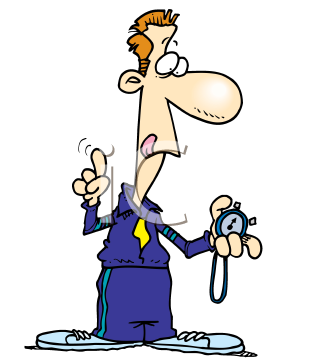  The Role of Your Athletic Director & Athleticsin Your School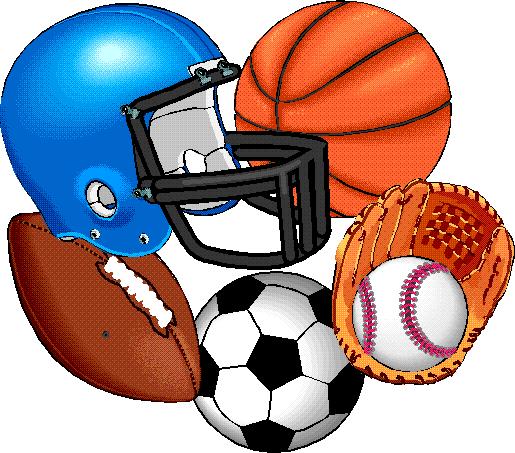 An Athletic DirectorSpends approximately 20 hours to check the eligibility of the athletes for the fall season and then repeats the process for the winter and spring seasonsHires, mentors, supervises and evaluates a staff of 70 - 80 coaches – the largest unit within a high schoolImpacts the lives of the largest number of students in the buildingRecognizes and promotes the value of an education-based athletic programHas a great responsibility for risk management within the buildingMay put in a 14-hour day serving as a game manager of a stadium eventNeeds more time to effectively handle all of the increase responsibilities that have been added over the yearsAthletesEarn higher GPA’s during the seasonHave better attendance rates while playing a sportCause less behavioral problems as a member of a teamServe as positive ambassadors for the schoolAthleticsIs the most visible – not most important (academic achievement is) – aspect of education and as such, many judge the effectiveness of a school based upon athleticsProvides learning opportunities for the participants such as leadership, teamwork and goal setting that can’t be found elsewhere within the educational arenaCan be a great motivational and binding agent for a communityGet to Know your AD      Your athletic director is a dedicated person who …Hires, mentors, leads and evaluates a staff of 60 -70 coaches and is responsible for a school program which encompasses the largest number of students – 500 -700.Spends more time in the building or on campus than anyone else.Filling game management responsibilities often includes Saturdays and over holiday breaksAttends professional conferences and takes courses to enhance his/her background and to improve his/her competencies and effectivenessIs a team player by covering classes, attending faculty and department chair meetings, taking part in Back-to-School Nights, proctoring high school assessment tests, and numerous other activities and functions throughout the year.  Who helps the athletic director?Also oversees all Transportation functions for the schoolIs a highly qualified professional, even though athletics does not fall under the No Child Left Behind Act of 2001Constantly juggles the efforts for checking student-athlete eligibility, scheduling contests for each season, submitting playoff entries and completing equipment order to meet due dates – several of these responsibilities overlapCollects, deposits and manages gate receipts and fund raising efforts for the athletic programDoes not take a lunch break and eats a sandwich while answering e-mail messages from parents and coachesWorks under a constant state of fatigue and usually under considerable stressIs usually taken for granted when everything goes smoothly, which is 99% of the timeBecomes the central point of criticism when there is a rare problem, since the athletic program is the most visible aspect of education